　　専門部会活動事業紹介◎環境整備部会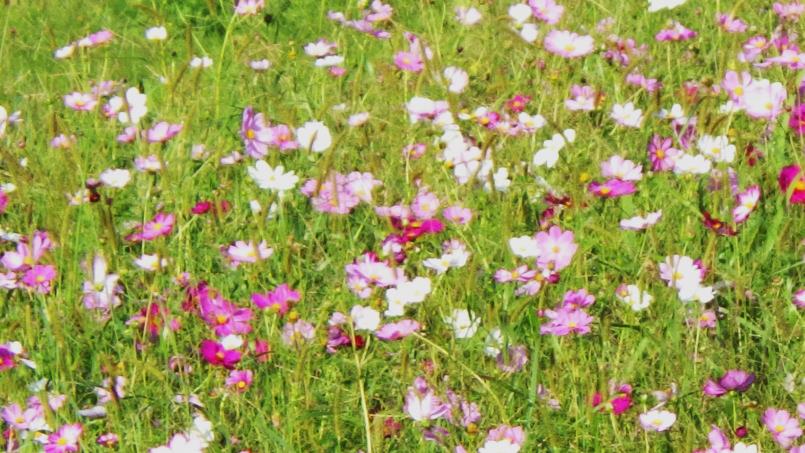 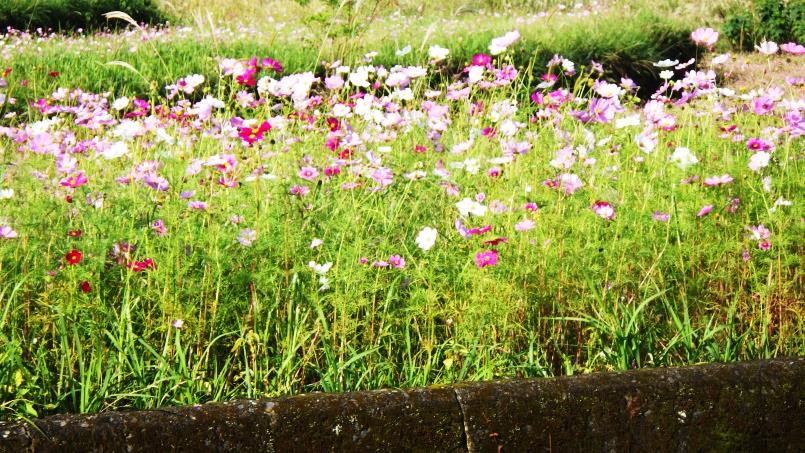 　　《花いっぱい運動》　　　下岩屋二区(公民館の下)の遊休農地に8月28日にコスモスの種子を蒔き、　　　　　　　　　　　　　　　　　10月下旬に咲きました。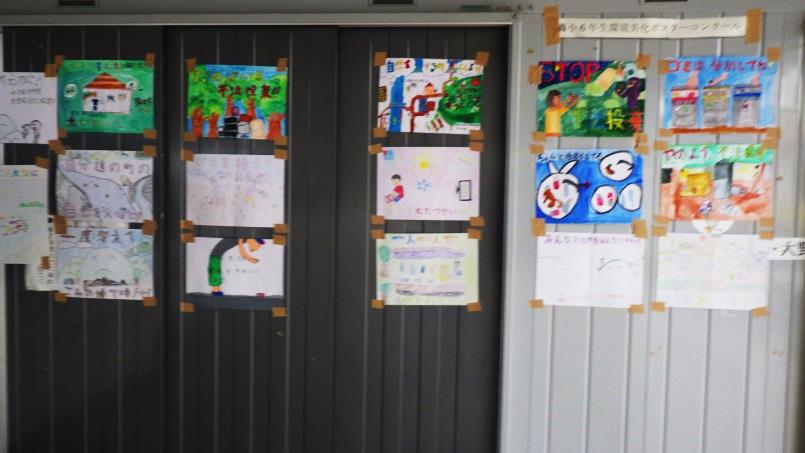 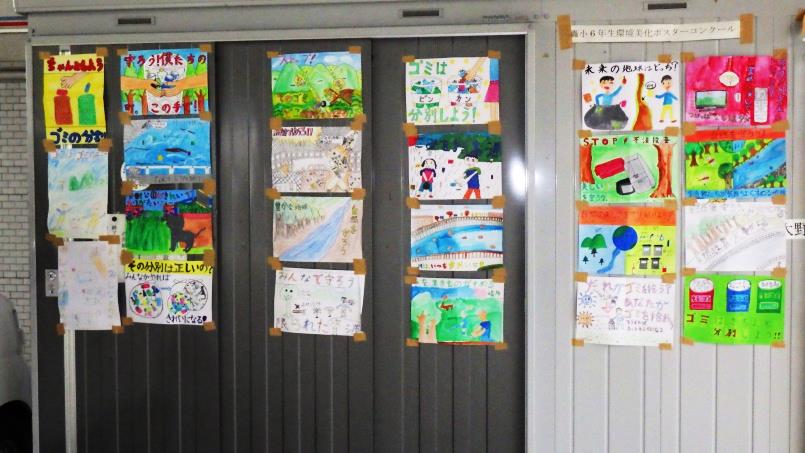 　《環境美化ポスターコンクール》　　轟小学校6年生を対象にポスターコンクールを実施しました。　　　　　　　　　　　　　　　　　　　40名の応募があり、どの作品も素晴らしいものでした。　　　　　　　　　　　　　　　　　　　　　　　　　　　　　　　　　　(裏面もご覧ください)　　◎青少年育成部会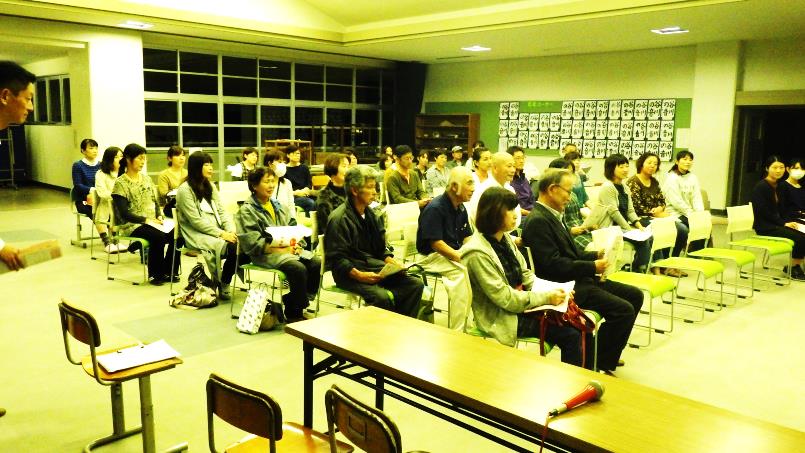 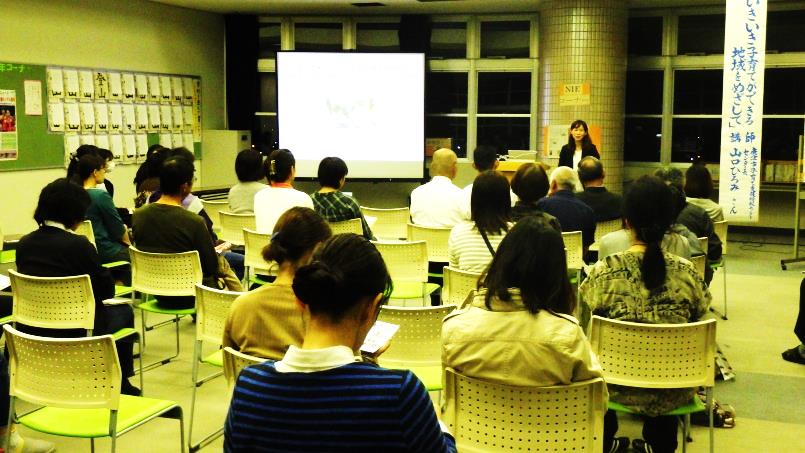 　　《轟小ＰＴＡとコミュニティ合同教育講演会》　　10月25日(火)午後7時から轟小学校で講師に　　　　　　　　　　　　　　　　　　　　　　　　唐津市子育て支援情報センター長の山口ひろみ氏を　　　　　　招き「いきいきと子育てができる地域をめざして」の演題で講演をしてもらいました。とても参考になる有意義な講演でした。約50名の方が聴講に参加いただきました。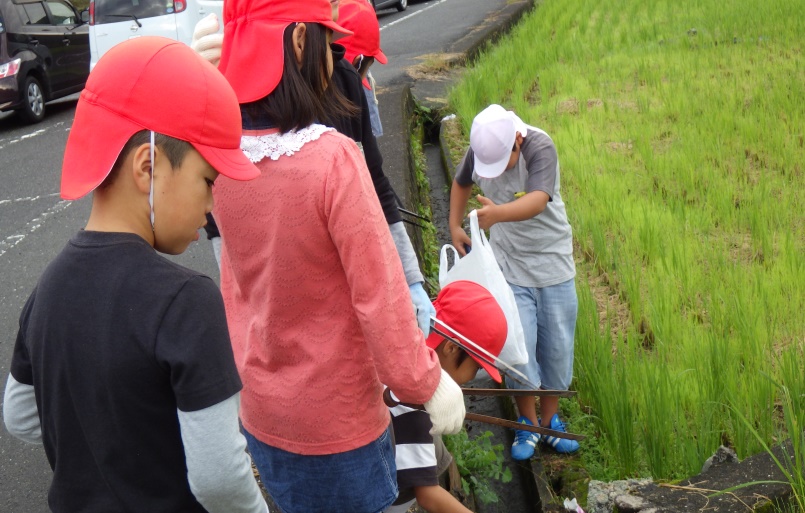 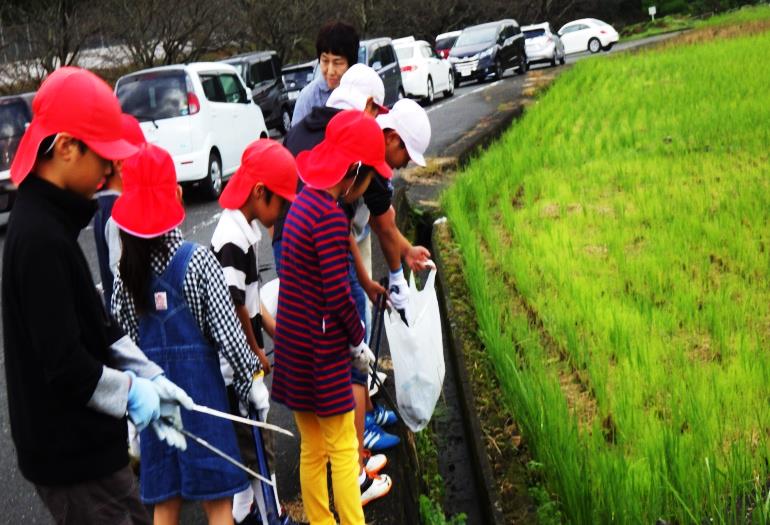 　《轟小周辺クリーン大作戦》　　10月26日にコミュニティからも参加し、児童と一緒に実施しました。◎地域づくり部会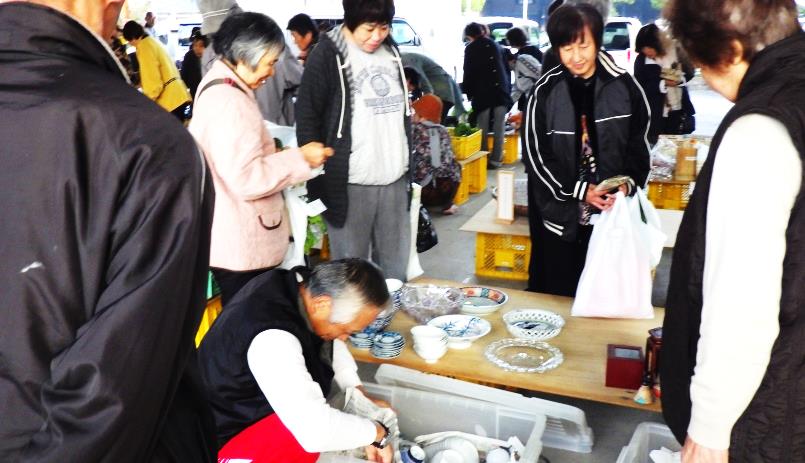 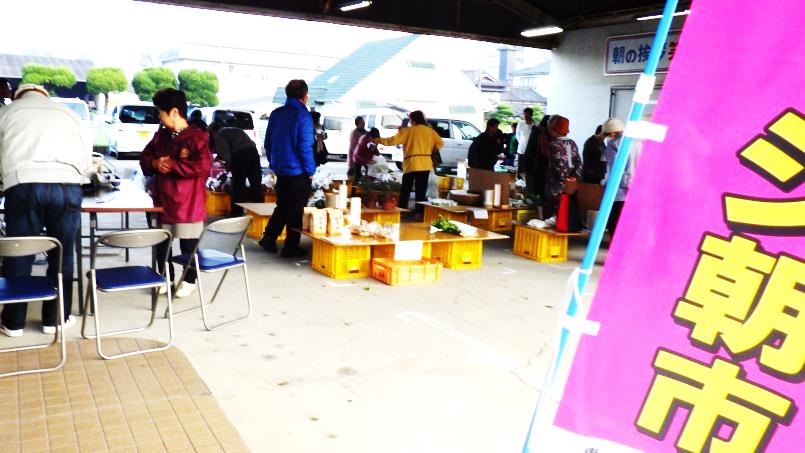 　　《ガレージ朝市開催》11月6日開催模様　　まだまだ野菜類の出品が少ない状況です